Методические рекомендации учителям на тему:«Мотивация к творческой деятельности детей с ОВЗ»Можно смело сказать, что творческая деятельность оказывает большое значение на развитие детей с ограниченными возможностями здоровья, создает основу для содержательного общения взрослого и ребенка, обеспечивает положительное эмоциональное состояние, снимает нервное напряжение, страхи. Если ребенок не уверен в своих силах, боязлив и робок, то творчество даст возможность выразить свои чувства, позволит выйти из состояния стресса.  Дети с ограниченными возможностями здоровья имеют множество ограничений в различных видах деятельности.  Их мотивация и возможности приобретения навыков значительно снижены. Часто мир для детей с ОВЗ кажется пугающим и опасным. Невозможность выразить свои переживания, в общении, в игре, как это происходит у обычных детей, приводит к возрастанию эмоционального напряжения и возникновению поведенческих проблем. Это становиться серьезным препятствием в развитии ребенка. Мотивационной основой общеобразовательного процесса для детей с ОВЗ является: Мотивация интересаМотивация успехаПоложительные эмоцииЛичность педагога1. Мотивация интереса:
1). Доступность деятельности – легко с помощью дидактических материалов и объяснения педагога, а также повторяя за сверстником,  может изготовить поделку, сыграть роль в коротком ролике, вместе с командой придумать простой стих и повторить его.
2). Занимательность (работа с нетрадиционными и новыми материалами, игровые ситуации (поиск предмета в камушках), театрализация (ролевые игры), состязательность (в команде или с другим учеником), проведение занятия в необычном месте – на выезде, в другом кабинете.
3). Смена видов деятельности (Слушаю, повторяю, играю, делаю, снимаю, думаю). 
2. Мотивация успеха 
1) Повышенный интерес
- подчеркнуть мотивы предыдущих достижений «мы хорошо поработали над проектом, создали прекрасную работу», 
- усилить мотивы ориентации на предстоящую деятельность («А между тем нас ждут еще более интересные проекты, конкурсы и съемки») 
После этой фразы, учащиеся живее воспринимают материал. 
- занимательность изложения (песня, стих или пришедший необычный гость (кукла полицейский и пр.) 
- эмоциональность речи учителя 
- познавательные игры («Что? Где? Когда? » и др. - развитие коммуникативных навыков общения и положительных межличностных отношений) 
- ситуации спора и дискуссии (А что ты сможешь сделать из этого материала?  Кто предложит больше вариантов?) 
2) Положительная оценка (поощрения, похвала педагога, когда задание ощущается учеником как достаточно трудное)3) Педагогическая поддержка - «ты можешь», «он может», «я могу»3. Положительные эмоции 
- снятие чувства тревожности. 
- включенность ученика в коллектив - инклюзия
- отношения сотрудничества педагога и обучающегося
- помощь педагога в виде советов, наталкивающих обучающего на правильное решение, 
- формирование у обучающихся адекватной самооценки. 4. Личность педагога. Стремление к максимальной гибкости. Умение придать личностную окраску преподаванию. Владение стилем легкого общения с обучающимися. Эмоциональная уравновешенность, уверенность в себе, жизнерадостность.Любой вид деятельности с детьми с ОВЗ следует начинать через эмоциональный настрой – рассматривание иллюстраций по изучаемой теме занятия, подготовки руки: пальчиковая гимнастика.Специфика построения занятий у таких детей определяется их особенностями: быстротой наступления утомления, притупление реакции. Поэтому с такими детьми необходимо выполнение работы частями, чередуя объяснение с выполнением работы, игрой и физкульт-минуткой. Переключение видов деятельности повышает работоспособность. В дальнейшем обучающиеся  начинают испытывают потребность не только в познании, но и в овладении способами деятельности, владения навыками и умениями. Для развития творческих способностей использую нетрадиционные техники (рисование пластилином, свечой; витраж, коллаж с применением  крупы, семян, пуговиц, скорлупы;  папье-маше, комбинированная аппликация – применение войлока, ткани, кружева, тесьмы, пряжи и т.д, оживление поделок – элементы мультипликации). Перечисленные техники содержат элементы новизны, активизируют индивидуальные способности детей, дают неограниченные возможности для импровизации. Их можно и нужно расширять, и совершенствовать с учетом возраста и интересов обучающихся, а также с учетом индивидуального подхода к развитию творческих способностей каждого ребенка.Работа с новыми материалами полезна, так как она снимает страх неудачи, формирует необходимые для творчества качества: уверенность в себе, самоутверждение, самоуважение. Многогранная деятельность детей на занятиях прикладного творчества создает положительные эмоции. Дети активно включаются в творчество, создают интересные индивидуальные и коллективные работы.Ребёнок с ОВЗ, участвуя в творческой деятельности, может пройти путь от интереса, через приобретение конкретных навыков, к профессиональному самоопределению, что так же важно для успешной социализации. По окончанию занятия обучающийся должен выйти с положительным личным опытом, у него должна возникнуть положительная установка на дальнейшее обучение. 
В результате общеобразовательного процесса детей с ОВЗ происходит: - Повышение мотивации к процессу обучения 
- Стойкое усвоение знаний 
- Приобретение новых умений и навыков 
- Развитие самостоятельности и коммуникабельности 
- Развитие способности адекватно оценивать свою деятельность и деятельность сверстников.«У каждого ребенка внутри есть свободное место, и если мы не заполним его чем-то увлекательным, интересным и полезным для него, он сам заполнит его чем-то увлекательным, интересным и, возможно, вредным» Теодор Рузвельт.Приемы поощрения в работе с детьми с ограниченными возможностями здоровьяПоощрение – мера педагогического воздействия, выражающая положительную оценку педагогами (родителями, воспитателями и др.) поведения и деятельности детей и побуждающая их к дальнейшим успехам. Его стимулирующая роль определяется тем, что в нем содержится общественное признание того образа действий, который избран и проводится ребенком в жизнь. Переживая чувство удовлетворения, ребенок испытывает подъем энергии, уверенность в собственных силах. Таким образом, поощрение служит средством подкрепления и стимулирования правильных мотивов и правильных форм поведения. Грамотное использование поощрения ребёнка с ОВЗ позволяет добиваться многого. Для каждого ребёнка наилучшим поощрением его деятельности будет что-то своё. В школах традиционно поощрениями являются лишь словесные оценки («молодец», «правильно», «хорошо») и пятибалльная система отметок. Причем «единицы» и «двойки» ставят крайне редко. В первом классе отметки не выставляют: детям в тетрадках приклеивают наклейки с солнышками и звездочками. Взрослым, работающим с особым учеником, необходимо выяснить, какой вид поощрения будет восприниматься им как одобрение и поощрение его действий. Поощрение как прием подразделяется на несколько методических форм:  словесная: похвала; физическая: похлопывание, пожимание руки; двигательная: дать возможность ребёнку подвигаться; применение предметного подкрепления;система наград: подарок (сувенир), наклейка, ручка и т.п.; угощение: сухофрукты, печенье и т.п.;реактивная цепочка. Словесная форма поощрения - похвала - самая естественная и доступная форма поощрения. Похвала выражается в вербальной форме и означает одобрение действий ученика. Однако похвала, повторяющаяся постоянно и несоответствующая усилиям ребенка, может стать слишком привычной и обыденной. Поэтому к данной форме поощрения необходимо подходить творчески.Словесные оценки: «Молодец», «Правильно», «Хорошо», «Умница!», «Как быстро ты считаешь!».Слова одобрения и похвалы должны произноситься с улыбкой на лице. Если работа выполнена не на должном уровне, то педагог скажет: «Ничего», «Ладно, сойдёт», но без улыбки. Любые собственные достижения следует поощрять, чтобы ребенок смог поверить в свои силы. В конце работы надо обязательно хвалить ребенка независимо от того, демонстрировал он свои знания или только смотрел, слушал и повторял. Запоминание на самом деле идет прекрасно, когда от ребенка не требуют воспроизвести все, что он должен запомнить, и у него нет страха забыть что-то, оказаться несостоятельным и получить неодобрение взрослых. Нужно придерживаться позитивной модели поведения. Не стесняться хвалить ребенка, так дети с синдромом дефицита внимания, с гиперреактивностью более других нуждаются в похвале. Физический контакт - это различные тактильные стимулы, применяемые в ходе общения с учеником или воспитанником: прикосновение к ребёнку (поглаживание по плечу, по спине); похлопывания, пожимание руки. Право педагога прикасаться к ребенку спорно, но, однако, это позволяет создать для ребёнка среду, в которой эмоциональный комфорт и опора на внутренние ресурсы ученика подтолкнут его к активному развитию. Физический контакт всегда сопровождается особой интонацией, модуляцией голоса, выражающей одобрительное отношение взрослого к успехам ребенка. За правильно выполненное задание возможно легкое похлопывание по спине подопечного. Любое выполненное действие можно сопровождать прикосновениями рука к руке. Похлопывание или соприкосновение рук сопровождать фразами: «Умница!», «Ты такая умная!», «Молодец!», «Как ты быстро считаешь!», «Выполнила на пятёрку!». Через некоторое время педагог делает меньше физических соприкосновений, а больше говорит одобряющие фразы, чтобы была сформирована стандартная система поощрений за деятельность .Основной задачей двигательного метода поощрения является дать возможность ребенку подвигаться. Нужно обеспечить для ребенка индивидуальные условия, которые помогают ему быть более организованным. Например, через 20 - минутные интервалы разрешать ему вставать и ходить в конце класса. Во время учебного дня предусматриваются регулярные физкультминутки для повышения общего тонуса (встать, сесть, потянуться, комплекс различных упражнений).Необходимо поощрять подопечного, например, если ребенок хорошо себя вел на перемене, разрешить ему и одноклассникам дополнительно погулять еще несколько минут. Для успешного выполненного блока заданий на самоподготовке, чтобы снизить умственную нагрузку, дается возможность подвигаться, потанцевать. После этого ребенку легче вернуться к решению задач, доучивать стихотворение.Применение предметного подкрепления - это совместные игровые действия ребенка и педагога с использованием особенно интересных и желаемых ребенком игрушек, предметов. Главное, использовать увлечение ребёнка с особенностями развития как ресурс для повышения мотивации к учёбе, вплетая интерес к игрушке или идее в общий контекст учебного материала и учебной и социальной деятельности. Особенно эффективен этот прием в работе с детьми, не реагирующими на похвалу или физический контакт. Использование необычных игрушек (заводных, электронных) в процессе взаимодействия с особым ребенком может стать систематическим. Но необходимо помнить, что «сюрпризы» должны быть разнообразными. Система наград - использование материального поощрения удачных усилий подопечного в конце занятия или урока. Материальным выражением поощрения в виде сюрприза могут быть фишки, талончики, флажки, игрушки-бирюльки, марки, переводные картинки, наклейки, значки и другие предметы, представляющие для ребенка несомненную ценность. В работе со старшими по возрасту детьми используется накопительная система наград. За определенное количество мелких предметов следует получение большого подарка (игрушки, коробки карандашей и т.п.). Перед тем как использовать этот метод необходимо убедиться, что ребенок понял его значение.Необходимо получить согласие родителей на использование материального подкрепления и договориться с ними об их покупке. Договориться о том, что используемый вид материального поощрения ребёнок на время работы по данной методике получает только во время занятий с педагогом. Вместе с материальным поощрением необходимо говорить: «Молодец!», «Хорошо выполнил задание» и т.п. Со временем следует уменьшать количество такого подкрепления, заменяя его словесным либо физическим. Угощение - стимуляция при помощи любимого лакомства ребенка. Угощение используется как стимул для подкрепления выполненного действия, адекватного поведения. Как правило, этот прием используется как временная мера в работе с детьми, которые не реагируют на другие средства поощрения, и всегда сочетается с похвалой и физическим контактом. Важно использовать наиболее полезные продукты из тех, которые по вкусу ребенку (маленькие кубики сыра, изюм, кусочки фруктов или ягод, кисель или сок).Необходимо договориться с родителями о том, что используемый вид любимой еды ребёнок на время работы по данной методике получает только во время занятий с педагогом.Объём однократно даваемого ребёнку угощения за правильно выполненную часть задания должен быть небольшим. Если пищевое подкрепление применяется только с одним из учеников класса, то поощрение можно давать только в отсутствие других детей.Вместе с угощением необходимо говорить: «Молодец!», «Хорошо выполнил задание» и т.п.Прием «реактивная цепочка» используется в зависимости от возможностей поведенческого репертуара ребенка. В этом приеме используются пищевое подкрепление и система наград. Для достижения максимальной эффективности раннего обучения каждая из долгосрочных задач разбивается на серию краткосрочных заданий. Выполнение малой задачи требует подкрепления успеха ребенка, одобрения взрослого для продолжения совместной работы. Со временем следует уменьшать количество такого подкрепления, заменяя его словесным либо физическим. Опыт использования метода поощрения показывает, что нужно учитывать, прежде всего, психологическую сторону поощрения, его последствия.Поощрение на протяжении всего процесса выполнения работы, если есть индивидуальные особенности ученика, требующие такого отношения к нему.Если у ребенка с особыми возможностями здоровья мало трудностей в осваивании чего-либо, то такого ребенка следует поощрять не за все заслуги, а только за те, которые дались ему действительно с трудом.Выбирая поощрения, важно найти меру. Поощрение должно отвечать наличию определенной ситуации, поэтому оно должно соответствовать заслугам подопечного, его индивидуальным особенностям, достойную ребенка. Ведь неумеренные похвалы приводят к зазнайству, к переоценке своих реальных возможностей и заслуг. При использовании поощрения необходимо учитывать тот факт, что выделение одного из школьников (или группы школьников) из общей массы, может привести к противопоставлению их всем остальным членам коллектива, а также к расслоению учащихся на группы «лучших» и «худших», и как следствие может возникнуть личная неприязнь или разгореться конфликт.Пожалуй, главное в нынешнем школьном воспитании – соблюдать справедливость. То есть поощрение должно начинаться с ответа на вопросы – кому, сколько и за что. При этом необходимо иметь в виду, тот факт, что в зависимости от возраста детей их индивидуальных особенностей, уровня воспитанности их представления о справедливости могут быть весьма различными и далеко не всегда совпадающими с представлениями педагогов. Поэтому, решая вопрос о поощрении, нужно чаще советоваться с воспитанниками. Потому что, если общественное мнение коллектива не разделяет мнения педагога о необходимости поощрить того или иного школьника, то само поощрение может превратиться для него в худшее из наказаний. Рекомендации педагогам по работе с детьми с ОВЗ.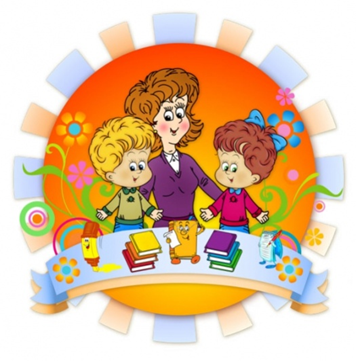 Рекомендации для педагогов, работающих с детьми ОВЗ по развитию учебной мотивации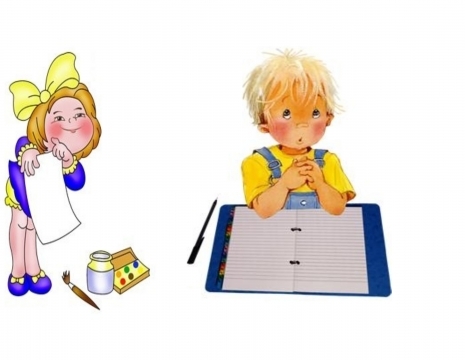 Необходимо постоянно поддерживать уверенность в своих силах, обеспечить ученику субъективное переживание успеха при определённых усилиях. Трудность заданий должна возрастать постепенно, пропорционально возможностям ребёнка.Не нужно требовать немедленного включения в работу. На каждом уроке обязательно вводить организационный момент, т.к. данная категория школьников с трудом переключается с предыдущей деятельности. Не нужно ставить ребёнка в ситуацию неожиданного вопроса и быстрого ответа, обязательно дать некоторое время для обдумывания.Не рекомендуется давать для усвоения в ограниченный промежуток времени большой и сложный материал, необходимо разделять его на отдельные части и давать их постепенно.Не требовать от ребёнка изменения неудачного ответа, лучше попросить ответить его через некоторое время.В момент выполнения задания недопустимо отвлекать учащегося на какие-либо дополнения, уточнения, инструкции, т.к. процесс переключения у них очень снижен.Стараться облегчить учебную деятельность использованием зрительных опор на уроке (картин, схем, таблиц), но не увлекаться слишком, т.к. объём восприятия снижен.Активизировать работу всех анализаторов (двигательного, зрительного, слухового, кинестетического). Дети должны слушать, смотреть, проговаривать.Необходима тщательная подготовка перед каждым уровнем. Важна не быстрота и количество сделанного, а тщательность и правильность выполнения самых простых заданий.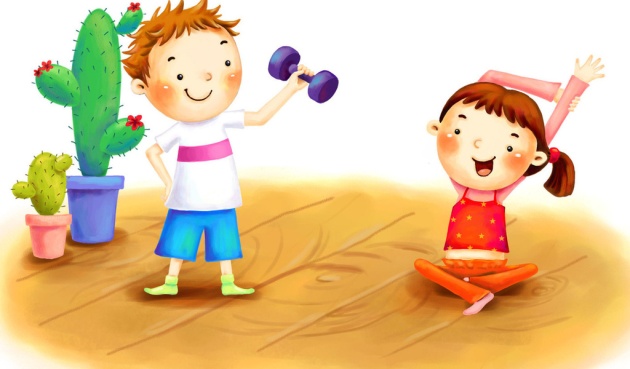  Учитель не должен забывать об особенностях развития таких детей, давать кратковременную возможность для отдыха с целью предупреждения переутомления, проводить равномерные включения в урок динамических пауз      ( через 10 минут). Необходимо развивать самоконтроль, давать возможность самостоятельно находить ошибки у себя и у товарищей, но делать это тактично, используя игровые приемы. Не нужно давать на уроке более двух новых понятий. В работе стараться активизировать не столько механическую, сколько смысловую память. Необходимо прибегать к дополнительной ситуации ( похвала, соревнования, жетоны, фишки, наклейки и др.).   Создавать максимально спокойную обстановку на уроке или занятии, поддерживать атмосферу доброжелательности. Темп подачи учебного материала должен быть спокойным, ровным, медленным, с многократным повтором основных моментов Все приемы и методы должны соответствовать возможностям детей с ОВЗ и их особенностям. Дети должны испытывать чувство удовлетворённости и чувство уверенности в своих силах. Необходимо осуществлять индивидуальный подход к каждому как на уроках общеобразовательного цикла, так и во время специальных занятий. 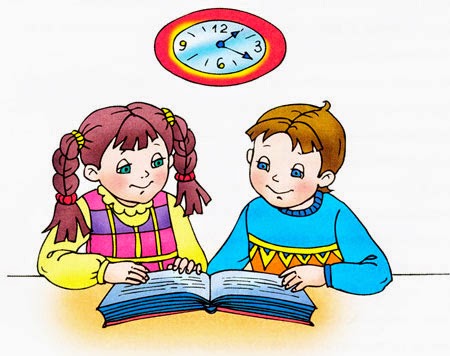 МАОУ «Лайтамакская СОШ »2020-2021 учебный год